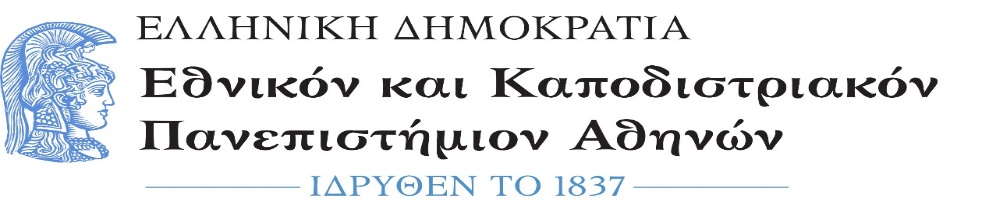 ΣΧΟΛΗ: ΟΙΚΟΝΟΜΙΚΩΝ ΚΑΙ ΠΟΛΙΤΙΚΩΝ ΕΠΙΣΤΗΜΩΝΤΜΗΜΑ: ΕΠΙΚΟΙΝΩΝΙΑΣ ΚΑΙ ΜΜΕΑθήνα, …………………………….   Αρ. Πρωτ.Ονοματεπώνυμο: ………………………………………………………………………………….Α.Μ.: …………………………………………………………………………………………………..ΠΜΣ: Δημοσιογραφία και Νέα ΜέσαΣτις ………………………………………………… κατέθεσα στη Γραμματεία του Τμήματος αντίτυπο της διπλωματικής μου εργασίας με τίτλο: «……………………………………………………………………………………………………………………………………………………………………………………………………………………………………………………………………………………………………………………………………» και επιβλέποντα καθηγητή τον/την ………………………………………………………….Ο/Η μεταπτυχιακός/ή φοιτητής/τρια(υπογραφή)